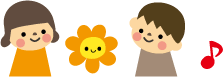 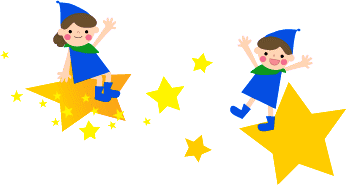 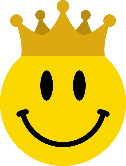 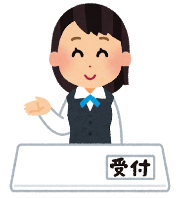 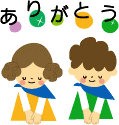 送信先東通村　健康福祉課　中村　　行（ＦＡＸ　０１７５－４８－２５７０、℡０１７５－２８－５８００）件　名　ペアレント・プログラム申込について参加者名参加者連絡先その他連絡＊参加できない日やお子さんを連れてくる場合など記載してください。